附件一：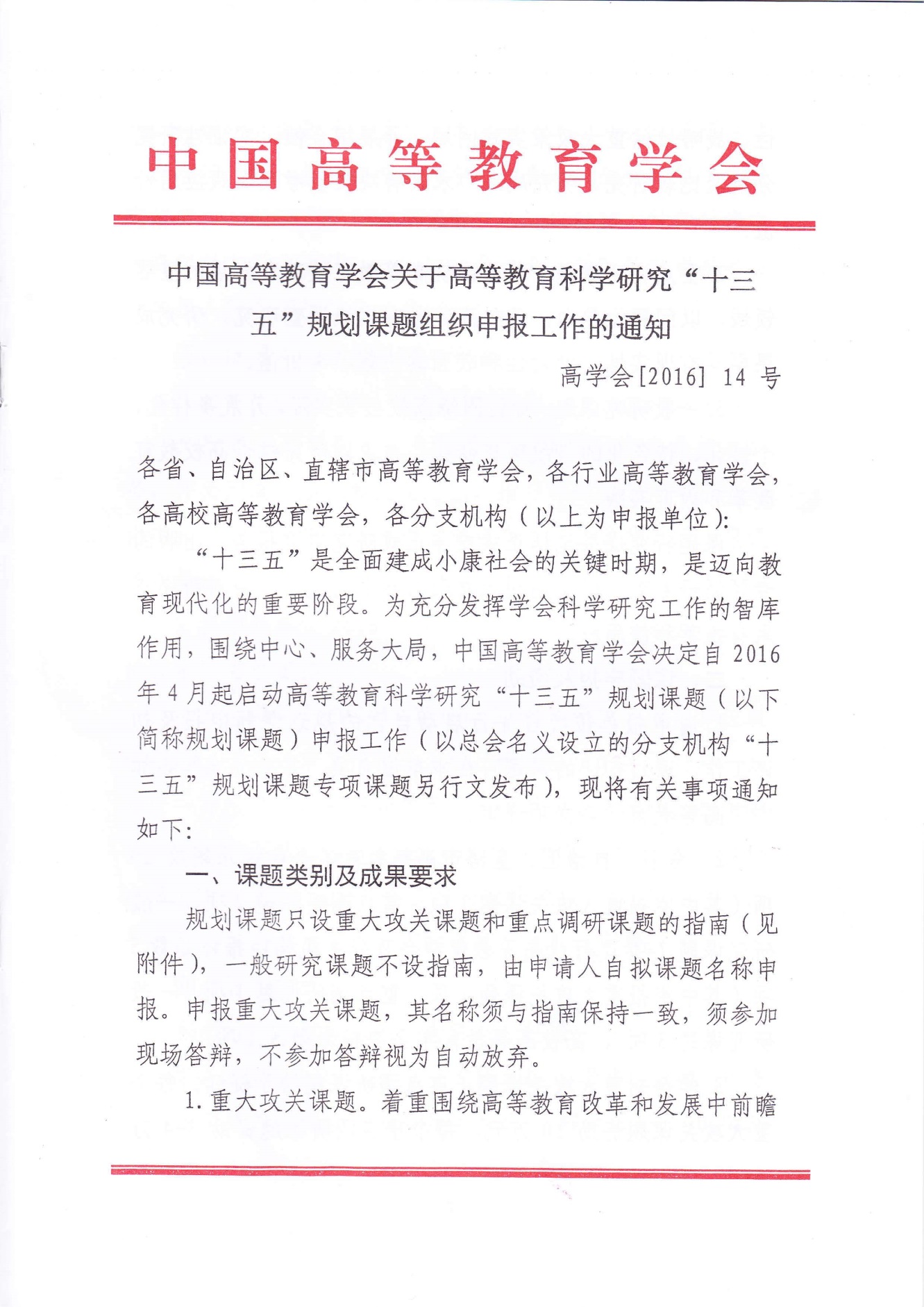 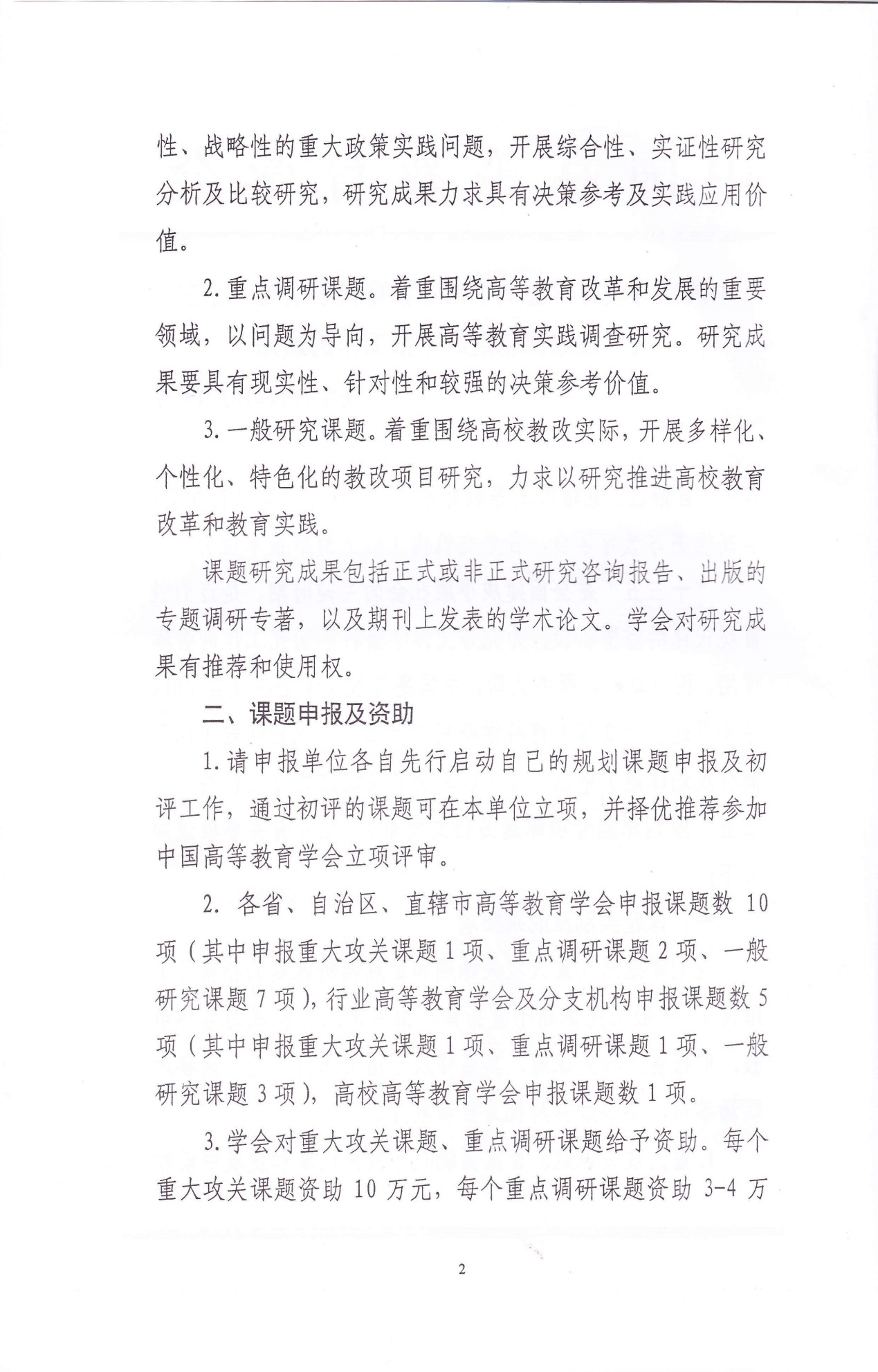 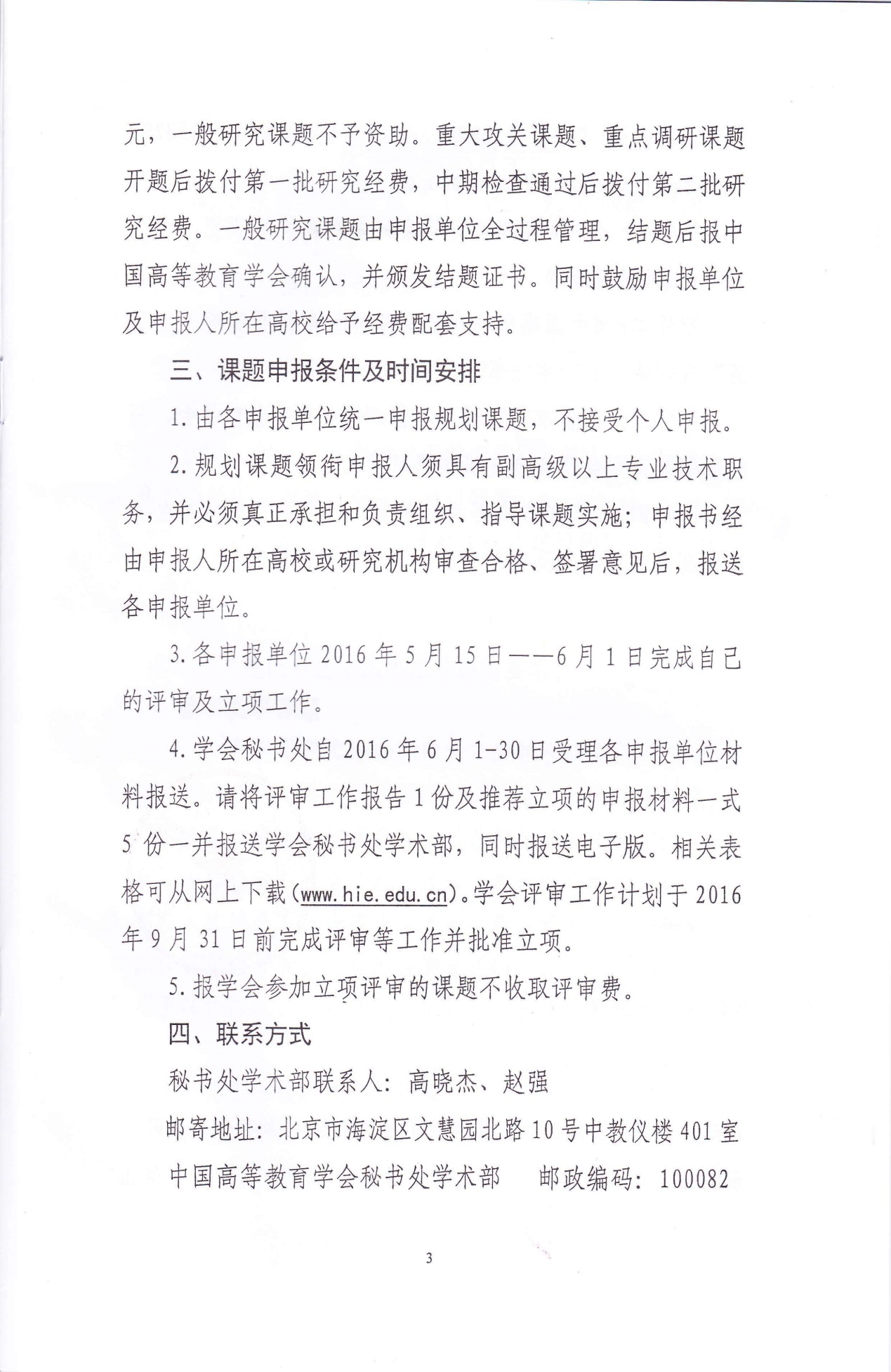 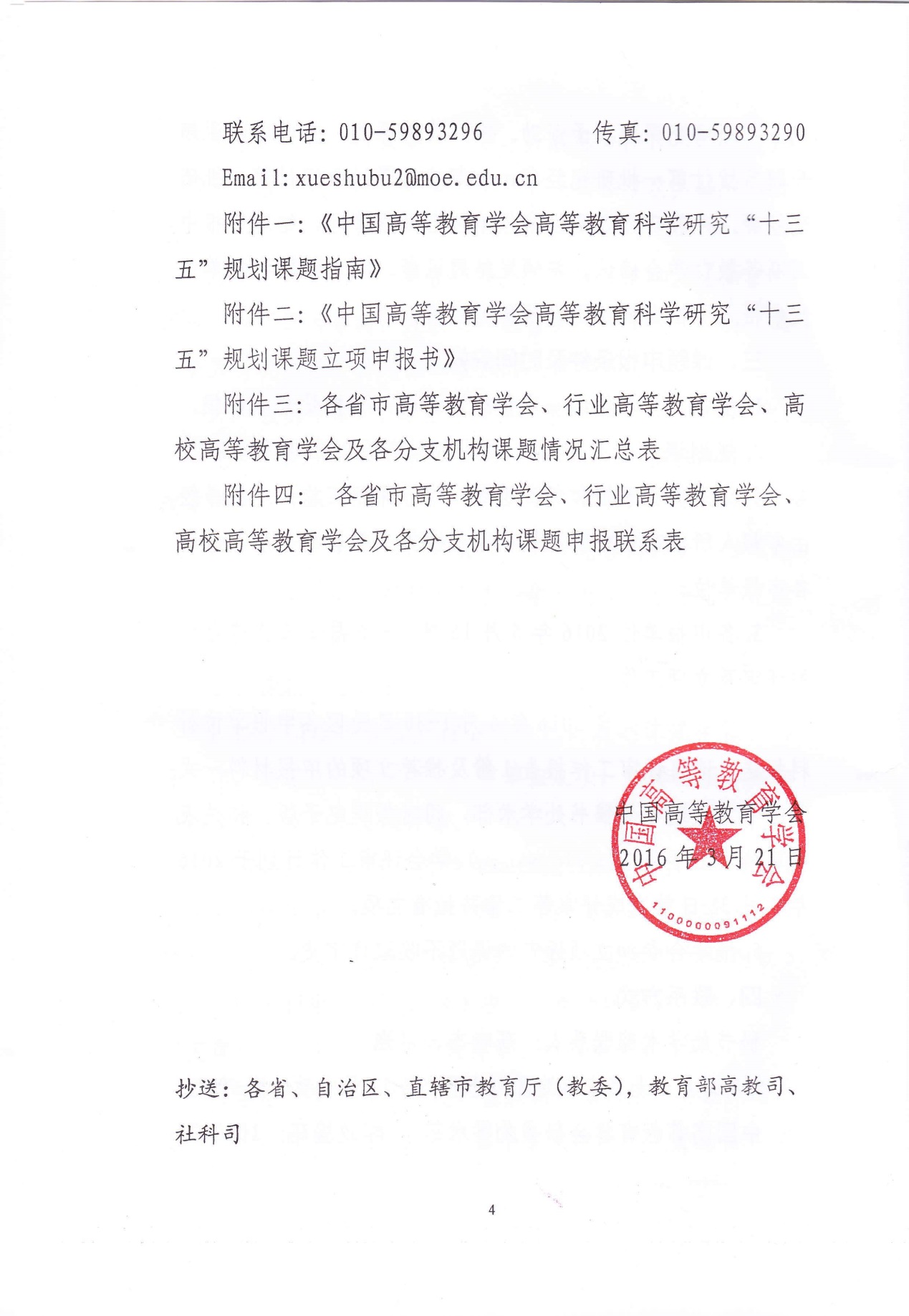 中国高等教育学会高等教育科学研究“十三五”规划课题指南重大攻关课题1.建设高等教育强国道路跟踪研究；2.以新发展理念提升我国高等教育国际竞争力研究；3.“一带一路”背景下我国高等教育国际化研究；4.面向2030我国高等教育结构问题研究；5.深化改革，促进高等教育公平的研究；6.高校创新创业教育师资队伍建设研究；7.“互联网+”课程——在线开放课程群建设的创新与实践；8.提高高校课堂教学质量的实证研究；9.中国制造2025对工程技术人才培养的新要求；10.健康中国建设对医学人才培养的新要求。重点调研课题1.高校科研与教学深度融合教改经验的综合研究；2.高校理论教学与实践教学深度融合教改经验的综合研究；3.高校信息技术与教学深度融合教改经验的综合研究；4.高校校内资源与社会资源深度融合教改经验的综合研究；5.高校人才培养与社会需求深度融合教改经验的综合研究6.高校信息公开和公开信息监测分析研究；7.基于高校信息公开条件下《本科年度教学质量报告》的问题与完善研究；8.分支机构专业领域改革经验调研；9.中外合作办学的调查研究；10.民办高校办学机制的调查研究。中国高等教育学会高等教育科学研究“十三五”规划课题立项申报书批准编号:                                                 课题名称:                                                 指南领域名称：（非指南领域可用适当文字表述）                         课题负责人:                 联系方式:                     申报单位：                                                申报日期:                                                       中国高等教育学会2016年3月修订说  明一、本申报书所列各项内容均须实事求是，认真填写，表达明确严谨。二、申报人不必填写封面的“批准编号”。三、对研究内容、研究方法、预期成果及意义的填写，应简明扼要。四、有关外文缩写，须注明完整词序及中文含义。五、本申报书为大十六开本（A4），左侧装订成册。可自行复印，但格式、内容、大小均须与原件一致。六、邮寄地址：北京市海淀区文慧园北路10号，中教仪楼401室，中国高等教育学会学术部    邮编：100082                  联系人：高晓杰  赵强   Email: xueshubu2@moe.edu.cn    电话：（010）59893296/0（传真）中国高等教育学会2016年3月一、数据表二、负责人和课题组主要成员近五年来主持的相关重要研究课题注：此处只需要填写省级以上的立项课题相关信息。三、课题设计论证四、课题组负责人和课题组成员简况五、研究基础和条件保障六、预期研究成果七、经费概算八、经费管理九、审批意见编号课题名称课题名称关键词关键词课题类别课题类别课题类别课题类别课题类别课题类别课题类别负责人姓名负责人姓名性别性别民族民族出生日期出生日期出生日期出生日期出生日期年  月  日年  月  日年  月  日年  月  日行政职务行政职务专业技术职务专业技术职务专业技术职务专业技术职务专业技术职务研究专长研究专长研究专长研究专长研究专长研究专长最后学历最后学历最后学位最后学位最后学位最后学位最后学位最后学位最后学位最后学位最后学位最后学位最后学位最后学位工作单位工作单位电子信箱电子信箱电子信箱电子信箱邮寄地址邮寄地址邮政编码邮政编码邮政编码邮政编码邮政编码邮政编码邮政编码联系电话联系电话（区号）     （单位）            （家庭）            （手机）（区号）     （单位）            （家庭）            （手机）（区号）     （单位）            （家庭）            （手机）（区号）     （单位）            （家庭）            （手机）（区号）     （单位）            （家庭）            （手机）（区号）     （单位）            （家庭）            （手机）（区号）     （单位）            （家庭）            （手机）（区号）     （单位）            （家庭）            （手机）（区号）     （单位）            （家庭）            （手机）（区号）     （单位）            （家庭）            （手机）（区号）     （单位）            （家庭）            （手机）（区号）     （单位）            （家庭）            （手机）（区号）     （单位）            （家庭）            （手机）（区号）     （单位）            （家庭）            （手机）（区号）     （单位）            （家庭）            （手机）（区号）     （单位）            （家庭）            （手机）（区号）     （单位）            （家庭）            （手机）（区号）     （单位）            （家庭）            （手机）（区号）     （单位）            （家庭）            （手机）（区号）     （单位）            （家庭）            （手机）（区号）     （单位）            （家庭）            （手机）身份证号身份证号主要参加者姓 名姓 名出生年月专业职务专业职务专业职务专业职务研究专长研究专长研究专长研究专长学历学历学历学位学位学位工  作  单  位工  作  单  位工  作  单  位工  作  单  位工  作  单  位主要参加者主要参加者主要参加者主要参加者主要参加者主要参加者主要参加者主要参加者主要参加者主要参加者预计完成时间预计完成时间预计完成时间预计完成时间预计完成时间预计完成时间预计完成时间     年    月    日     年    月    日     年    月    日     年    月    日     年    月    日     年    月    日     年    月    日     年    月    日     年    月    日     年    月    日     年    月    日     年    月    日     年    月    日     年    月    日     年    月    日     年    月    日主持人课  题  名  称课题类别批准时间批准单位完成情况1.选题依据：国内外相关研究的学术史梳理及研究动态；本课题相对已有研究的独到学术价值和应用价值等。2.研究内容：本课题的研究对象、总体框架、重点难点、主要目标等。3.思路方法：本课题研究的基本思路、具体研究方法、研究计划及其可行性等。4.创新之处：在学术思想、学术观点、研究方法等方面的特色和创新。5.预期成果：成果形式、使用去向及预期社会效益等。6.参考文献：开展本课题研究的主要中外参考文献。姓 名性 别年 龄职务/专业技术职称代表性著作、论文、成果在课题组内职务及承担的任务联系电话及传真E—mail1．学术简历：课题负责人的主要学术简历、学术兼职，在相关研究领域的学术积累和贡献等。2．研究基础： 课题负责人前期相关研究成果、核心观点及社会评价等。 3．承担项目：负责人承担的各级各类科研项目情况，包括项目名称、资助机构、资助金额、结项情况、研究起止时间等。4．与已承担项目或博士论文的关系：凡以各级各类项目或博士学位论文（博士后出站报告）为基础申报的课题，须阐明已承担项目或学位论文（报告）与本课题的联系和区别。5．条件保障： 完成本课题研究的时间保证、资料设备等科研条件。主 要 阶 段 性 成 果 （限 报 6 项）主 要 阶 段 性 成 果 （限 报 6 项）主 要 阶 段 性 成 果 （限 报 6 项）主 要 阶 段 性 成 果 （限 报 6 项）主 要 阶 段 性 成 果 （限 报 6 项）序号研究阶段（起止时间）阶  段  成  果  名  称成果形式负责人最 终 研 究 成 果 （限报3项，其中必含研究报告和系列研究论文 ）最 终 研 究 成 果 （限报3项，其中必含研究报告和系列研究论文 ）最 终 研 究 成 果 （限报3项，其中必含研究报告和系列研究论文 ）最 终 研 究 成 果 （限报3项，其中必含研究报告和系列研究论文 ）最 终 研 究 成 果 （限报3项，其中必含研究报告和系列研究论文 ）序号完成时间最  终  成  果  名  称成果形式负 责 人序号经费开支科目经费开支科目经费开支科目金额（元）金额（元）序号经费开支科目经费开支科目经费开支科目金额（元）1资料费资料费资料费7专家咨询费专家咨询费专家咨询费2数据采集费数据采集费数据采集费8劳务费劳务费劳务费3差旅费差旅费差旅费9印刷费印刷费印刷费4会议费会议费会议费10管理费管理费管理费5国际合作与交流国际合作与交流国际合作与交流11其他其他其他6设备费设备费设备费合计                     元                     元                     元                     元年度预算年度预算年份年年年年年年年年年度预算年度预算金额（元）承诺遵守财务规章制度，如实填报，严格监督课题经费的合理有效使用，保证课题经费单独立户，专款专用，不挤占和挪用课题经费，在课题结题时提供课题经费使用明细单。收款单位全称：开户银行：银行帐号：汇入地点（指所在城市名）：财务联系电话：财务部门公章：财务负责人签章：年     月     日所在高校或研究机构意 见(签字、盖章)                                      年   月    日各省市高等教育学会、行业高等教育学会、高校高等教育学会及各分支机构审批意见(签字、盖章)                                     年   月    日中国高等教育学会审批意  见(签字、盖章)                                     年   月    日